Hotline Formular für abgekündigte Produkte
Hotline Form for obsolete productsOffizielles Hunkeler Hotline Formular für abgekündigte Produkte. Das Formular muss vollständig ausgefüllt sein, unvollständige Formulare werden zurück gewiesen und haben eine Verzögerung zur Folge.Official Hunkeler Hotline Form for obsolete products. This form has to be completely filled in, incomplete forms will be returned and this will cause further delays.*   Wir behalten uns vor, aufwendige technische Abklärungen nach Aufwand zu verrechnen (gemäss Hunkeler
      Dienstleistungsbedingungen).*   We reserve the right to charge extensive technical support at actual costs (according to Hunkeler conditions of service).Wir werden Ihren Auftrag ausführen.We will execute your order.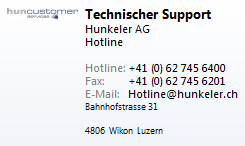 Modul- / Konfigurations-DatenModule / configuration detailsDatum / ZeitDate / timeModuleModuleKonfigurationConfigurationMaschinen Nr.Order No.Serien Nr.Serial No.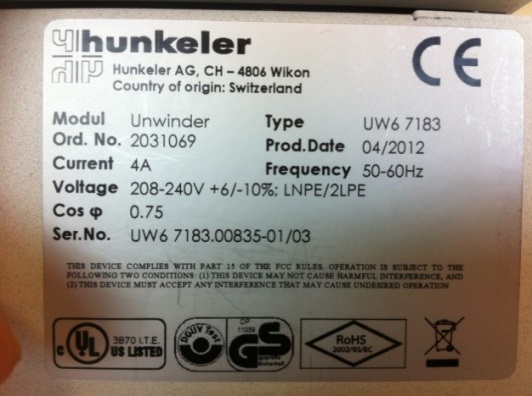 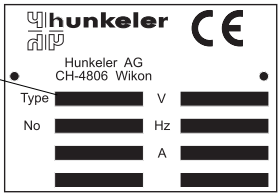 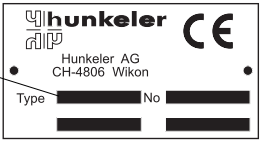 Schema Nr.Wiring diagram No.ZählerCounterSoftware InformationSoftware detailsSW Version MC3SW-version MC3SW Version MT3SW-version MT3FehlerbeschreibungFault descriptionFehler Servoantrieb (WebFi-Module)Servo drive fault (WebFi-moduls)Fehler-Nr. Terminal (WebFi-Module)Error Code Terminal (WebFi-moduls)KontaktdatenContact detailsName VertretungAgency nameKontaktperson (Vertretung)Contact person (Agency)E-Mail Kontaktperson (Vertretung)E-Mail contact person (Agency)KundenameCustomer nameKontaktperson (Kunde)Contact person (customer)E-Mail Kontaktperson (Kunde)E-Mail contact person (customer)RechnungsdatenInvoice detailsRechnungsnameInvoice nameKontaktperson (Rechnung)Contact person (invoice)Rechnungsadresse (Strasse / Nr.)InvoiceadAddress (Street / No.)PLZ / Ort (Rechnung)Zip code / city (invoice)Land (Rechnung)Country (invoice)Telefon Nummer (Rechnung)Phone number (invoice)Fax Nummer (Rechnung)Fax number (invoice)E-Mail Adresse (Rechnung)E-Mail address (invoice)Ort, DatumPlace, dateBestellnummerPurchase order numberUnterschriftSignatureErsatzteilnummer AbklärungenClarification of spare part numberCHF 250.- pro TelefongesprächCHF 250.- per phone callTechnische Abklärungen *Technical information *CHF 500.- gültig während 2 aufeinanderfolgenden Arbeitstagen (innerhalb der Bürozeit)CHF 500.- valid during 2 consecutive working days (during office hours)